1. Переца кошта 40 динара, а кифла 30. Маја је купила једну перецу и једну кифлу. Колико динара је њен кусур, ако је у пекару отишла са 100 динара?________________________________________2.Марко је у џепу од панталона имао 80 динара, а у џепу од јакне 40 динара. Када из џепа од панталона пребацио 30 динара у џеп од јакне, колико је новца остало у једном, а колико у другом џепу? A. 60, 60   Б. 50, 70   В. 40, 603. Славко има 5 новчаница по 20 динара. Купио је свеску која кошта 80 динара. Са колико новчаница од 20 динара Славко треба да плати свеску, а колико му је новца остало?А. 4, 20Б. 5, 10В. 2, 504. Жваке и папирне марамице коштају 100 динара. Колико коштају жваке, ако марамице коштају 20 динара?_______________________________________5.  Мила је од баке добила 30 динара, а од деке 40 динара више. Колико динара је Мила добила од баке и деке, заједно?________________________________________6. Када је кренула од куће, Маја је имала 100 динара, а из продавнице се вратила са 10 динара. Колико је Маја динара потрошилаША. 70    Б. 50    В. 907. Две гумице и једна оловка коштају 100 динара. Једна гумица и једна оловка коштају 70 динара. Колико кошта оловка, а колико гумица?А. Гумица 40, оловка 30Б. Гумица 30, оловка 40В. Гумица 20, оловка 608. Са новчаницом од 100 динара Сара је купила 1 жваке и две лизалице. Колико коштају жваке, ако је лизалица 20 динара?А. Жваке коштају 40 динараБ. Жваке коштају 80 динараВ. Жваке коштају 60 динара9.Сестра је брату дала 30 динара да би имао 100 динара. Њој је остало 50 динара. Колико динара је имала сестра пре него што је брату дала новац, а колико је имао брат?А. Сестра је имала 40, а брат 60Б. Сестра је имала 80, а брат 50В. Сестра је имала 80, а брат 7010. Цена једног јајета је 15 динара, а Силвија је имала  100 динара. Колико је јаја је Силвија могла да купи и колики је њен кусур?А. Силвија је могла да купи 6 јаја, а кусур је 10 динараБ. Силвија је могла да купи 6 јаја, а кусур је 20 динараВ. Силвија је могла да купи 5 јаја, а кусур је 20 динара11. Са новчаницом од 100 динара Милица је купила једну оловку и две свеске. Колико кошта оловка уколило је једна свеска 40 динара? А. Оловка кошта 30 динараБ. Оловка кошта 20 динараВ. Оловка кошта 40 динара12. Цена једног мафина је 20 динара. Марија је имала 100 динара. Колиkо мафина је Марија могла да купи?_______________________________________13. Марко има 3 новчанице од 20 динара. Купио је кифлу која кошта 40 динара. Са колико новчаница од 20 динара Марко треба да плати кифлу, а колико му је новца остало?А. Са 2 новчанице од 20 динара, остало му је 20 динара Б. Са 3 новчанице од 20 динара, остало му је 20 динараВ. Са 2 новчанице од 20 динара, остало му је 40 динара 14. Упореди вредности доле приказаних новчаница. На празну цртицу уписаћемо:А. <    Б. >    В. =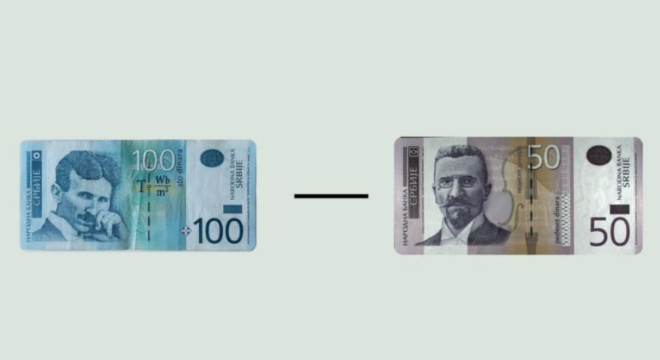 